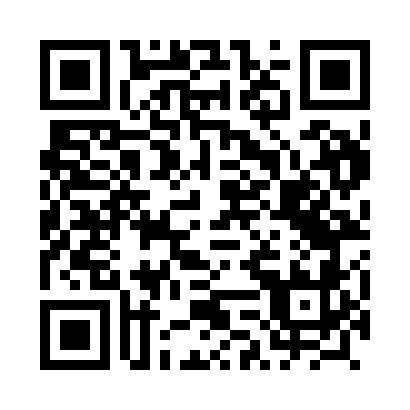 Prayer times for Przybrda, PolandMon 1 Apr 2024 - Tue 30 Apr 2024High Latitude Method: Angle Based RulePrayer Calculation Method: Muslim World LeagueAsar Calculation Method: HanafiPrayer times provided by https://www.salahtimes.comDateDayFajrSunriseDhuhrAsrMaghribIsha1Mon4:186:2512:565:227:299:282Tue4:156:2212:565:247:319:313Wed4:126:2012:565:257:339:334Thu4:086:1712:565:267:359:365Fri4:056:1512:555:287:369:386Sat4:026:1312:555:297:389:417Sun3:596:1012:555:307:409:438Mon3:556:0812:545:327:429:469Tue3:526:0512:545:337:449:4910Wed3:486:0312:545:347:469:5211Thu3:456:0112:545:367:489:5412Fri3:425:5812:535:377:499:5713Sat3:385:5612:535:387:5110:0014Sun3:355:5412:535:397:5310:0315Mon3:315:5112:535:417:5510:0616Tue3:275:4912:525:427:5710:0917Wed3:245:4712:525:437:5910:1218Thu3:205:4412:525:448:0110:1519Fri3:165:4212:525:468:0210:1820Sat3:125:4012:515:478:0410:2121Sun3:085:3812:515:488:0610:2522Mon3:055:3512:515:498:0810:2823Tue3:015:3312:515:508:1010:3124Wed2:565:3112:515:528:1210:3525Thu2:525:2912:515:538:1310:3826Fri2:485:2712:505:548:1510:4227Sat2:445:2412:505:558:1710:4628Sun2:395:2212:505:568:1910:4929Mon2:385:2012:505:578:2110:5330Tue2:375:1812:505:588:2310:54